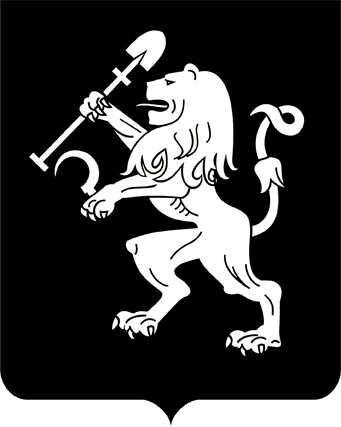 АДМИНИСТРАЦИЯ ГОРОДА КРАСНОЯРСКАПОСТАНОВЛЕНИЕО внесении изменений в постановление администрации города от 26.12.2019 № 992В целях упорядочения уличной торговли и расширенных продаж продовольственной продукции местных товаропроизводителей на территории города в 2020 году, в соответствии со ст. 16 Федерального закона от 06.10.2003 № 131-ФЗ «Об общих принципах организации местного самоуправления в Российской Федерации», руководствуясь ст. 7, 41, 58, 59 Устава города Красноярска, ПОСТАНОВЛЯЮ:1. Внести в постановление администрации города от 26.12.2019           № 992 «О проведении фестивалей, базаров, расширенных продаж                на территории города Красноярска в 2020 году» следующие изменения:1) строки 14–22, 38 таблицы приложения 1 к постановлению признать утратившими силу;2) в таблице приложения 2 к постановлению:строки 4, 5, 8, 14, 21, 25, 26, 84, 85, 88, 92, 95, 96, 120 изложить          в следующей редакции:дополнить строками 26.1, 26.2, 82.1, 104.1–104.13, 152.1 сле-дующего содержания:3) таблицу приложения 6 к постановлению дополнить строками 24.1, 26 следующего содержания:2. Настоящее постановление опубликовать в газете «Городские           новости» и разместить на официальном сайте администрации города.Глава города                                                                                 С.В. Еремин02.04.2020№ 227№п/пМесто проведения (адрес)Коли-чество торго-вых местСроки (период) проведенияОтветственные12345«4Ул. Железнодорожников, 8 (мясная, молочная продукция; «Купава», молочная, квасная бочка)210.04.2020–    31.12.2020администрация Железнодорожного района в городе Красноярске5Ул. Железнодорожников, 14(молочная, квасная бочка)110.04.2020–31.12.2020администрация Железнодорожного района в городе Красноярске8Ул. Железнодорожников, 20(молочная, квасная бочка)110.04.2020–31.12.2020администрация Железнодорожного района в городе Красноярске14Ул. Красномосковская, 32(молочная, квасная бочка)110.04.2020–31.12.2020администрация Железнодорожного района в городе Красноярске21Ул. Ломоносо-ва, 94(молочная, квасная бочка)110.04.2020–31.12.2020администрация Железнодорожного района в городе Красноярске25Ул. Республи-ки, 46(молочная, квасная бочка)110.04.2020–31.12.2020администрация Железнодорожного района в городе Красноярске26Ул. Северо-Енисейская, 44(молочная, квасная бочка)110.04.2020–31.12.2020администрация Железнодорожного района в городе Красноярске84Ул. Водопьяно-ва, 10 (молочная, квасная бочка)110.04.2020–31.12.2020администрация Советского района в городе Красноярске85Ул. Воронова, 18(молочная, квасная бочка)110.04.2020–31.12.2020администрация Советского района в городе Красноярске88Пр-т Комсомольский, 3а (молочная, квасная бочка)110.04.2020–31.12.2020администрация Советского района в городе Красноярске92Ул. 9 Мая, 38(молочная, квасная бочка)110.04.2020–31.12.2020администрация Советского района в городе Красноярске95Пр-т Металлур-гов, 53 (молочная, квасная бочка)110.04.2020–31.12.2020администрация Советского района в городе Красноярске96Ул. Молокова, 54(молочная, квасная бочка)110.04.2020–31.12.2020администрация Советского района в городе Красноярске120Ул. Красномосковская, 191310.04.2020–31.12.2020администрация Железнодорожного района в городе Красноярске»№п/пМесто проведения (адрес)Коли-чество торго-вых местСроки (период) проведенияОтветственные1234526.1Ул. Красномосковская, 321010.04.2020–31.12.2020администрация Железнодорожного района в городе Красноярске26.2Ул. Красномосковская, 19210.04.2020–31.12.2020администрация Железнодорожного района в городе Красноярске82.1Ул. Академика Вавилова, 1, стр. 1 (хлебобулочная продукция; «Купава»)110.04.2020–31.12.2020администрация Свердловского района в городе Красноярске104.1Ул. Весны, 11(молочная, квасная бочка)110.04.2020–31.12.2020администрация Советского района в городе Красноярске104.2Ул. Водопьяно-ва, 11 (молочная, квасная бочка)110.04.2020–31.12.2020администрация Советского района в городе Красноярске104.3Ул. Вороно-ва, 12а(молочная, квасная бочка)110.04.2020–31.12.2020администрация Советского района в городе Красноярске104.4Ул. 9 Мая, 33(молочная, квасная бочка110.04.2020–31.12.2020администрация Советского района в городе Красноярске104.5Ул. 9 Мая, 39(молочная, квасная бочка110.04.2020–31.12.2020администрация Советского района в городе Красноярске104.6Пр-т Металлур-гов, 27(молочная, квасная бочка)110.04.2020–31.12.2020администрация Советского района в городе Красноярске104.7Пр-т Металлур-гов, 39а (молочная, квасная бочка)110.04.2020–31.12.2020администрация Советского района в городе Красноярске104.8Ул. Партизана Железняка, 12а(молочная, квасная бочка)110.04.2020–31.12.2020администрация Советского района в городе Красноярске104.9Ул. Партизана Железняка, 34(молочная, квасная бочка)110.04.2020–31.12.2020администрация Советского района в городе Красноярске104.10Ул. Тельма-на, 28в (молочная, квасная бочка)110.04.2020–31.12.2020администрация Советского района в городе Красноярске104.11Ул. Тельмана, 43(молочная, квасная бочка)110.04.2020–31.12.2020администрация Советского района в городе Красноярске104.12Ул. Шахтеров, 44(молочная, квасная бочка)110.04.2020–31.12.2020администрация Советского района в городе Красноярске104.13Ул. Щумяцко-го, 5 (молочная, квасная бочка)110.04.2020–31.12.2020администрация Советского района в городе Красноярске152.1Ул. Линей-ная, 106410.04.2020–31.12.2020администрация Центрального района в городе Красноярске»№п/пМесто размещения (адрес)Количестворазмещаемых объектовСрок размещенияДневной максимальный период размещения, часов в суткиОтветственные за размещение123456«24.1Ул. Карла Маркса (с восточной стороны площади Революции)110.04.2020–01.07.2020не более 20администрация Центрального района в городе Красноярске26Ул. Гладко-ва, 6110.04.2020–01.07.2020не более 20администрация Свердловского района в городе Красноярске»